MARSZAŁEK WOJEWÓDZTWA PODKARPACKIEGO 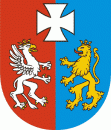 OS-I.7222.60.1.2018.AC						Rzeszów, 2020-06-19DECYZJADziałając na podstawie:art. 163 i art. 104 ustawy z dnia 14 czerwca 1960 r. Kodeks postępowania administracyjnego (Dz.U.2020.256 ze zm.), art. 192 i art. 378 ust. 2a pkt 1) ustawy z dnia 27 kwietnia 2001r. Prawo ochrony środowiska (Dz.U.2019.1396 ze zm.), w związku z § 2 ust. 1 pkt. 51 lit. b) rozporządzenia Rady Ministrów z dnia 10 września 2019 r. w sprawie przedsięwzięć mogących znacząco oddziaływać na środowisko (Dz.U.2019.1839 t.j.),po rozpatrzeniu wniosku MACH-ROL Henryk Machnik, 39-315 Ruda 142 (REGON 850534195 NIP 8721367663) przesłanego wraz z pismem z dnia 23.07.2018 r. (ostatnie uzupełnienie wpłynęło 17.06.2020r.) o zmianę decyzji Starosty Powiatu Mieleckiego z dnia 27 grudnia 2006 r., znak OŚ-III-7644-08/06, zmienionej decyzjami Starosty Powiatu Mieleckiego z dnia 30 czerwca 2010 r. znak OŚ-III-7644-1/3/10 i z dnia 1 grudnia 2014 r. znak OŚ.6222.1.2011.JK oraz decyzją Marszałka Województwa Podkarpackiego z dnia 9 grudnia 2015 r. znak OS.I.7222.63.1.2015.MH, udzielającej wnioskodawcy pozwolenia zintegrowanego na prowadzenie instalacji do chowu drobiu o więcej niż 40 000 stanowisk na działkach nr ewid. 3430/2, 3426 i 3421 położonych w miejscowości Ruda, gmina Radomyśl WielkiorzekamI.Zmieniam za zgodą stron decyzję Starosty Powiatu Mieleckiego z dnia 27 grudnia 2006 r., znak OŚ-III-7644-08/06 (ze zm.) udzielającą dla MACH-ROL Henryk Machnik, 39-315 Ruda 142 (REGON 850534195 NIP 8721367663) pozwolenia zintegrowanego na prowadzenie instalacji do chowu drobiu o więcej niż 40 000 stanowisk na działkach nr ewid. 3430/2, 3426 i 3421 położonych w miejscowości Ruda, w następujący sposób:I.1. Punkt I.2.2 dotyczący parametrów procesów technologicznych prowadzonych w instalacji otrzymuje brzmienie:„I.2.2. Parametry procesów technologicznych prowadzonych w instalacji.W prowadzonym na terenie instalacji intensywnym systemie kur niosek stosowane będzie utrzymanie ptaków w klatkach i bateriach. Pasza dostarczana będzie do kurników linią rozprowadzającą z wykorzystaniem silosów magazynowych i układów zamkniętych przenośników. Woda dostarczana będzie do kurników poprzez automatyczne linie pojenia smoczkowego. Odchody z kurników usuwane będą zgarniaczami taśmowymi z częstotliwością 2-3 razy w tygodniu bezpośrednio na przykrywaną przyczepę ciągnikową lub rozrzutnik obornika i wywożone poza teren instalacji (na pola w okresach dopuszczonych ustawą o nawożeniu lub na płytę obornikową w pozostałych okresach). Płyta obornikowa będzie się znajdowała około 17km od instalacji (około 1,5 km od zabudowań), w miejscowości Kiełków gmina Przecław na działce nr ewid. 700/1 będącej własnością zarządzającego instalacją. Płyta gnojowa o pojemności 450 m2 (wystarczającej do przechowywania obornika stałego w okresach, w których nie jest możliwa jego aplikacja) będzie z nieprzepuszczalnym podłożem, obudowana betonowym murkiem, z systemem odprowadzania odcieków do dwóch zbiorników o pojemności ok. 13 m3 każdy.Jaja konsumpcyjne, wyprodukowane w kurnikach, z gniazda o odpowiedniej pochyłości staczać się będą na taśmę zbierającą, przekazującą je do przenośników, z których kierowane będą na taśmy rolkowe, transportujące jaja do sortowni. Wysortowane jaja przenośnikiem rolkowym lub za pomocą wózków paletowych kierowane będą do pakowalni.Chów kur niosek prowadzony będzie w cyklu średnio 13 miesięcznym. Termin obsady kur w budynkach uzależniony będzie głównie od czasu odchowania młodych kur niosek oraz od stopnia spadku nieśności hodowanych kur.W ramach żywienia kur niosek stosowane będą trzy rodzaje pasz, dostosowane do wieku kur:- 	pasza DJ-1 stosowana w pierwszym okresie nieśności (19-35 tydzień życia), zawierająca 17% białka i 0,45% fosforu,- 	pasza DJ-2 stosowana w drugim okresie nieśności (36-55 tydzień życia), zawierająca 16% białka i 0,38% fosforu,- 	pasza DJ-3 stosowana w trzecim okresie nieśności (od 56 tygodnia życia do końca cyklu), zawierająca 15,5% białka i 0,35% fosforu.W celu ograniczenia wydalanego przez drób azotu w formie amoniaku i azotanów stosowane będzie żywienie mieszanką paszową o niskiej zawartości protein. Zawartość białka proteinowego w paszy przyrządzanej według opracowanej receptury wynosić będzie 16,92%. Zawartość całkowita fosforu w stosowanej paszy dla kur kształtować się będzie na poziomie 0,66%.Dokonanie obsady kur w budynkach inwentarskich poprzedzać będzie:- 	dokonanie wyprzedaży kur tzw. poprodukcyjnych do zakładów zajmujących się ubojem i przetwórstwem drobiu bądź osobom indywidualnym,-	usunięcie resztek odchodów zalegających przy poprzecznych przenośnikach zbiorczych, transportujących odchody poza kurniki,-	dokonanie gruntownego czyszczenia i mycia betonowej posadzki w kurnikach, taśm i zgarniaków usuwających odchody, koszy paszowych, urządzeń transportujących jaja oraz pomieszczeń sortowni i pakowalni jaj,-	dokonanie mycia i dezynfekcji za pomocą urządzenia Karcher, z użyciem gorącej wody pod ciśnieniem i środków dezynfekcyjnych (alkalant, SD-1, rapicyd),-	sprawdzenie stanu magazynowego pasz, funkcjonowania linii dostarczających paszę i wodę do pojenia kur oraz wentylacji mechanicznej, doprowadzenie właściwego mikroklimatu wewnątrz budynku inwentarskiego (temperatura 15-20°C, wilgotność 70%), wykonanie przeglądów technicznych oraz niezbędnych napraw zapewniających właściwe funkcjonowanie instalacji,-	zbilansowanie potrzeb dostawy młodych kur niosek do kurnika w uruchamianym nowym cyklu produkcyjnym z zapewnieniem możliwości dołączania następnych partii odchowanych młodych kur (w okresach 3-4 miesięcznych),-	zatrudnienie odpowiedniej ilości pracowników (7 osób), umożliwiającej właściwy przebieg chowu kur i produkcji jaj,-	sprawdzenie przez lekarza weterynarii stanu przygotowania obiektów do obsady młodymi kurami nioskami, w szczególności w zakresie przeprowadzenia mycia i dezynfekcji powierzchni użytkowej oraz funkcjonowania urządzeń chłodniczych.Przerwa techniczna w cyklu produkcyjnym trwać będzie około 2 tygodnie.”I.2. Po punkcie I.2.2. dotyczącym parametrów technologicznych dodaje się punkty: I.3., I.4, I.5 o brzmieniu:„I.3. W celu ograniczenia całkowitych emisji azotu (w konsekwencji emisji amoniaku) wydalanego przy zaspokajaniu potrzeb żywieniowych zwierząt zastosowana będzie kombinacja technik określonych w BAT 3: zmniejszenie zawartości surowego białka poprzez zastosowanie diety zrównoważonej pod względem zawartości azotu w oparciu o potrzeby energetyczne (zawartość białka proteinowego w paszy przyrządzanej wg opracowanej procedury wynosić będzie 16,92%. Optymalna zawartość protein w paszy warunkująca ograniczenie ilości wydalanego azotu w formie amoniaku dla kury nioski wynosić będzie 15,5 – 16,5%. Prowadzony będzie bilans pod względem zawartości aminokwasów – analiza surowców i w razie potrzeby korekta białka) (BAT 3a),żywienie wieloetapowe, w którym skład diety jest dostosowany do specyficznych wymogów danego okresu produkcji (zmiana diety ze względu na wiek niosek: na etapie wzrostu – dieta bogatsza w białko, w fazie nieśności – zmniejszenie zawartości białka (BAT 3b).I.4. W celu ograniczenia całkowitych emisji wydalanego fosforu przy zaspokajaniu potrzeb żywieniowych zwierząt zastosowana będzie kombinacja technik określonych w BAT 4:żywienie fazowe z wykorzystaniem pełnoporcjowych mieszanek paszowych przeznaczonych dla poszczególnych grup zwierząt (optymalna zawartość całkowita fosforu w karmie dla kur niosek wynosi 0,45-0,55%. Zawartość całkowita fosforu w stosowanej paszy dla kur kształtuje się na poziomie 0,66%) (BAT 4a),stosowanie uzupełniającej diety o niskiej zawartości fitazy (BAT 4b).I.5. W celu zapewnienia efektywnego zużycia wody zastosowana będzie kombinacja technik określonych w BAT 5: prowadzenie pomiaru zużycia wody w oparciu o wodomierze (BAT 5a),bieżąca kontrola sieci wodociągowej i instalacji produkcyjnej (linie pojenia) i natychmiastowa likwidacja stwierdzanych usterek czy nieprawidłowej pracy instalacji (BAT5b),mycie pomieszczeń inwentarskich po każdym cyklu hodowlanym przy pomocy wysokociśnieniowych urządzeń, z użyciem gorącej wody pod ciśnieniem i środków dezynfekcyjnych (BAT 5c);zastosowanie linii pojenia zintegrowanych z klatkowym systemem chowu kur niosek (BAT 5d);regularne kontrolowanie i korygowanie (w razie potrzeby) urządzeń do dystrybucji wody (BAT 5e).”I.3. W punkcie II.1.1. określającym dopuszczalną ilość substancji zanieczyszczających emitowanych do powietrza od 21.02.2021r. tabela nr 1 w podpunkcie II.1.1.1 otrzymuje brzmienie:Tabela 1I.4. W punkcie II.1.1.1. określającym dopuszczalna ilość substancji zanieczyszczających emitowanych do powietrza z budynków inwentarskich od dnia 21.02.2021r. dodaje się tabelę 1a o brzmieniu:„Tabela 1a Poziom emisji związany z najlepszymi dostępnymi technikami (BAT-AEL) dla emisji amoniaku do powietrza z każdego budynku dla kur niosek od dnia 21.02.2021r. wynosi:*w warunkach standardowych suchego gazu w temperaturze 273,15K i pod ciśnieniem 101,3kPaI.5. W punkcie II.1.2. określającym maksymalną dopuszczalną emisję roczną z instalacji od dnia 21.02.2021r. tabela 3 otrzymuje brzmienie:Tabela 3I.6. Punkt II.2. określający dopuszczalne rodzaje i ilości oraz podstawowy skład chemiczny i właściwości wytwarzanych odpadów otrzymuje brzmienie:„II.2. Dopuszczalne rodzaje i ilości oraz podstawowy skład chemiczny i właściwości wytwarzanych odpadów.II.2.1. Odpady niebezpieczne.Tabela 4II.2.1. Odpady inne niż niebezpieczne.Tabela 5.”I.7. Po punkcie III.1.1. określającym warunki wprowadzania gazów i pyłów do powietrza od dnia 21.02.2021r. dodaje się punkty III.1.2, III.1.3, III.1.4, III.1.5. o brzmieniu:„III.1.2. W celu ograniczenia emisji pyłów z każdego budynku dla zwierząt w instalacji zastosowana będzie kombinacja technik mająca na celu ograniczenie wytwarzania pyłów wewnątrz budynków w ramach BAT 11:stosowane będą pasze, podawane automatycznie, zawierające spoiwa oleiste (BAT 11.a. 1.4),przygotowalnia paszy wyposażona będzie w urządzenia do śrutowania, mieszania i dodawania składników, będzie posiadała filtry workowe do wychwytywania zanieczyszczeń pyłowych (BAT 11.a.1.5),technologia podawania paszy do budynków (linia rozprowadzająca z wykorzystaniem silosów magazynowych i układów zamkniętych przenośników ślimakowych) oraz automatyczne linie podawania paszy będą gwarantowały minimalizację rozsypywania paszy na etapie dostarczania na linie do karmienia, zamgławianie przy pomocy wody (w okresie występowania wysokich temperatur (BAT 11.b.1).III.1.3. W celu zapobiegania emisjom zapachów do powietrza i ich skutkom w instalacji zastosowana będzie technika w ramach BAT 13: utrzymywanie zwierząt i powierzchni w stanie czystym, suchym poprzez utrzymanie wysokiego stopnia higieny (BAT 13b) poprzez:unikanie rozsypywania paszy (automatyczne linie podawania paszy) i rozlewania wody (automatyczne linie pojenia),systematyczne sprzątanie miejsc utrzymywania zwierząt (2-3 razy w tygodniu odchody z kurników usuwane będą zgarniaczami taśmowymi i kierowane do poprzecznie ustawionego zbiorczego przenośnika taśmowego i transportowane na zewnątrz kurników do podstawionej przyczepy ciągnikowej (przykrywanej), a następnie na płytę gnojową).III.1.4. W celu ograniczenia emisji amoniaku do powietrza z przechowywania obornika stałego, w instalacji zastosowana będzie technika w ramach BAT 14: zmniejszenie stosunku powierzchni obszaru uwalniającego emisje do objętości pryzmy obornika stałego (BAT 14a);odchody stałe gromadzone będą na przykrywanej przyczepie ciągnikowej lub rozrzutniku obornika i wywożone poza teren instalacji (BAT 14b).III.1.5. W celu zapobiegania emisjom do gleby i wody z przechowywania obornika stałego lub, jeżeli jest to możliwe, ich ograniczenia w ramach BAT będzie stosowana kombinacja technik w ramach BAT 15:obornik stały będzie przechowywany na płycie gnojowej o nieprzepuszczalnym podłożu wyposażonym w system odwadniania i ze zbiornikiem na odcieki (BAT 15c). Płyta gnojowa jest oddalona o około 17 km od instalacji, w miejscowości Kiełków gm. Przecław na działce nr ewid. 700/1, będącej własnością zarządzającego instalacją;płyta gnojowa posiadać będzie pojemność wystarczającą do przechowywania obornika stałego w okresach, w których nie jest możliwa jego aplikacja (BAT 15d).”I.8. Punkty III.3.1. i III.3.2. określające miejsce i sposób magazynowania oraz rodzaje magazynowanych odpadów, jak również sposób dalszego gospodarowania nimi otrzymują brzmienie:„III.3.1. Miejsce i sposób magazynowania oraz rodzaj magazynowanych odpadów.III.3.1.1. Odpady niebezpieczne. Tabela 7III.3.1.2. Odpady inne niż niebezpieczne.Tabela 8III.3.2. Sposób dalszego gospodarowania odpadami.III.3.2.1. Odpady niebezpieczne.Tabela 9III.3.2.2. Odpady inne niż niebezpieczne.Tabela 10.”I.9. W punkcie V dotyczący zakresu i sposobu monitorowania procesów technologicznych, w tym pomiaru i ewidencji wielkości emisji punkt V.3. dotyczący pomiaru emisji hałasu do środowiska otrzymuje brzmienie:„V.3.1. Pomiary hałasu określające oddziaływanie akustyczne instalacji objętej pozwoleniem zintegrowanym na tereny chronione akustycznie będą prowadzone w punkcie referencyjnym zlokalizowanym przy budynku mieszkalnym na działce o nr ewid. 3441.V.3.2. Pomiary hałasu w środowisku przeprowadzone będą również po każdej zmianie procedury pracy instalacji lub wymianie urządzeń określonych w tabeli 11.”I.10. W punkcie V dotyczący zakresu i sposobu monitorowania procesów technologicznych, w tym pomiaru i ewidencji wielkości emisji po punkcie V.3.2 dodaje się punkty: V.4.,  V.5., V.6. i V.7 o następującym brzmieniu: „V.4. Monitoring emisji zanieczyszczeń do powietrzaV.4.1. Od dnia 21.02.2021r. prowadzony będzie  monitoring emisji amoniaku do powietrza z każdego budynku inwentarskiego przy zastosowaniu bilansu masowego azotu z uwzględnieniem badania zawartości azotu w świeżym pomiocie i w jajku w przypadku kur nieśnych oraz badania zawartości azotu w oborniku wywożonym z budynku - z częstotliwością co najmniej raz w roku dla każdej kategorii zwierząt z uwzględnieniem technik monitorowania podanych w decyzji wykonawczej Komisji UE 2017/302 z dnia 15 lutego 2017r. ustanawiającej konkluzje dotyczące najlepszych dostępnych technik BAT w odniesieniu do intensywnego chowu drobiu lub świń (BAT 25a).V.4.2. Od dnia 21.02.2021r. prowadzony będzie monitoring emisji pyłu do powietrza poprzez oszacowanie z wykorzystaniem wskaźników emisji – z częstotliwością co najmniej raz w roku dla każdej kategorii zwierząt z uwzględnieniem technik monitorowania podanych w decyzji wykonawczej Komisji UE 2017/302 z dnia 15 lutego 2017r. ustanawiającej konkluzje dotyczące najlepszych dostępnych technik BAT w odniesieniu do intensywnego chowu drobiu lub świń (BAT 27b).V.4.3. Monitoring emisji poszczególnych zanieczyszczeń corocznie będzie się odbywał tą samą wybraną metodą i będzie obejmował całą instalację, w tym emisję z silosów na paszę.V.4.4. W terminie do dnia 21 lutego 2021r. zostanie opracowany „plan zarządzania zapachami” (odorami) i wdrożony do stosowania, a instalacja będzie regularnie poddawana przeglądowi (BAT 12 w powiązaniu z monitorowaniem zapachów wg BAT 26) zgodnie z decyzją wykonawczą Komisji UE 2017/302 z dnia 15 lutego 2017r. ustanawiającą konkluzje dotyczące najlepszych dostępnych technik BAT w odniesieniu do intensywnego chowu drobiu lub świń. V.4.5. Prowadzone będą rejestry (papierowe lub elektroniczne) przeglądów, o których mowa w punkcie V.4.4.V.5. Ewidencja i monitoring odpadówProwadzący instalację będzie rejestrował i przechowywał dane dotyczące:a) rodzaju i ilości odpadów,b) ilości odpadów przekazanych do odzysku lub unieszkodliwianiawedług wzorów dokumentów stosowanych na potrzeby ewidencji odpadów oraz z wykorzystaniem wzorów formularzy służących do sporządzania i przekazywania zbiorczych zestawień danych.V.6. Od dnia 21.02.2021r. prowadzony będzie monitoring ilości azotu i fosforu wydalanych w obornikuV.6.1. Prowadzony będzie monitoring całkowitej ilości azotu i fosforu wydalanego w oborniku poprzez oszacowanie w oparciu o analizę obornika z oznaczeniem całkowitej zawartości azotu i fosforu – co najmniej raz w roku dla każdej kategorii zwierząt z uwzględnieniem technik monitorowania podanych w decyzji wykonawczej Komisji UE 2017/302 z dnia 15 lutego 2017r. ustanawiającej konkluzje dotyczące najlepszych dostępnych technik BAT w odniesieniu do intensywnego chowu drobiu lub świń (BAT 24b).V.6.2. Powiązana z BAT całkowita zawartość wydalanego azotu i fosforu w odchodach kur żywionych w sposób określony w pkt I.2.2. decyzji, nie będzie przekraczać wskaźników  określonych w tabeli poniżej:Tabela 13V.7. Wszystkie badania monitoringowe będą wykonywane zgodnie z obowiązującymi metodykami i normami, a wyniki tych badań będą rejestrowane i przechowywane przez okres obowiązywania pozwolenia.”I.11. W punkcie X określającym sposoby osiągania wysokiego poziomu ochrony środowiska jako całości po punkcie X.7. dodaje się punkt X.8. o brzmieniu: „X.8. Na bieżąco prowadzona będzie analiza wszystkich danych uzyskiwanych z monitoringu oraz podejmowane będą stosowne działania z niej wynikające. Przeprowadzenie tej analizy i podjęte działania będą dokumentowane.”I.12. Po punkcie XI dodaje się punkt XI.A. o brzmieniu:„XI.A. Warunki przeciwpożarowe wynikające z operatu przeciwpożarowegoXI.A.1. W Spółce stosowane będą zabezpieczenia obiektów/instalacji i terenów oraz zapewnione zostaną możliwości skutecznej walki z pożarami, wybuchami, rozlewami substancji niebezpiecznych oraz innymi zagrożeniami. Miejsca magazynowania odpadów zostaną wyposażone w stosowne zabezpieczenia techniczne.XI.A.2. Instalacje gaśnicze i urządzenia p.poż. będą na bieżąco serwisowane. Gaśnice będą sprawdzane i konserwowane wg przyjętych harmonogramów i zgodnie z przepisami. Serwis gaśnic i urządzeń ppoż. wykonywany będzie przez specjalistyczną firmę zewnętrzną.XI.A.3. Monitoring stanu technicznego instalacji elektrycznej prowadzony będzie raz na 5 lat.XI.A.4. Spełnione będą wymagania w zakresie wyznaczonych placów magazynowych oraz warunki zaopatrzenia w wodę wynikające z odrębnych przepisów.XI.A.5. W przypadku zmian w sposobie i miejscu magazynowania odpadów prowadzony będzie, w terminie 30 dni, przegląd wymagań zawartych w „Operacie przeciwpożarowym” i w razie konieczności jego aktualizacja.XI.A.6. W zakładzie zostanie opracowana i wdrożona instrukcja postępowania na wypadek pożaru oraz innych zagrożeń. XI.A.7. Pracownicy zatrudnieni będą przeszkoleni z zasad BHP, ppoż. oraz przepisów ochrony środowiska. Pracownicy odpowiedzialni będą za codzienną kontrolę magazynowanych odpadów, stanu technicznego pojemników i kontenerów.XI.A.8. Szkolenie z zakresu obsługi podręcznego sprzętu gaśniczego dla pracowników będzie się odbywać minimum raz na trzy lata. XI.A.9. Oznakowany zostanie teren zakazem używania ognia otwartego i palenia tytoniu.XI.A.10. Prace pożarowo niebezpieczne prowadzone będą zgodnie z instrukcją takich prac.XI.A.11.  Urządzenia przeciwpożarowe oraz gaśnice będą utrzymywane w pełnej sprawności technicznej i funkcjonalnej oraz będzie do nich zapewniony swobodny dostęp min. 1m.XI.A.12. Obsługa będzie utrzymywać drogi dojazdowe do magazynów w ciągłej przejezdności.”II.Pozostałe warunki decyzji pozostają bez zmian.Uzasadnienie	Pismem z dnia 23.07.2018r. (data wpływu 27.07.2018r.) uzupełnionym pismami z: 24.09.2018r., 27.03.2019r., 29.04.2019r., 21.08.2019r., 27.03.2020r., 16.04.2020r., 08.06.2020r., 12.06.2020r. i 17.06.2020r. firma MACH-ROL Henryk Machnik z siedzibą w miejscowości Ruda 142 złożyła wniosek o zmianę decyzji Starosty Powiatu Mieleckiego z dnia 27 grudnia 2006 r., znak OŚ-III-7644-08/06 (ze zm.) udzielającej pozwolenia zintegrowanego na prowadzenie instalacji do chowu drobiu o więcej niż 40 000 stanowisk w miejscowości Ruda 142. 	Potrzeba zmiany decyzji wynikła z przeprowadzonej przez organ analizy instalacji w zakresie spełniania wymagań najlepszych dostępnych technik określonych w decyzji wykonawczej Komisji Europejskiej (UE) 2017/302 z dnia 15 lutego 2017 r. ustanawiającej konkluzje dotyczące najlepszych dostępnych technik (BAT) w odniesieniu do intensywnego chowu drobiu lub świń zgodnie z dyrektywą Parlamentu Europejskiego i Rady 2010/75/UE. 	Instalacja ta zaklasyfikowana została zgodnie z pkt 6 ppkt 8 lit. a) załącznika do rozporządzenia Ministra Środowiska z dnia 27 sierpnia 2014 r. w sprawie rodzajów instalacji mogących powodować znaczne zanieczyszczenie poszczególnych elementów przyrodniczych albo środowiska jako całości (Dz. U. z 2014 r. poz. 1169), do instalacji do chowu lub hodowli drobiu o więcej niż 40 000 stanowisk, tym samym na jej funkcjonowanie wymagane było uzyskanie pozwolenia zintegrowanego.	Organem właściwym do zmiany pozwolenia zintegrowanego na podstawie art. 378 ust. 2a pkt 1) ustawy Prawo ochrony środowiska (Dz.U. 2019.1396 ze zm.), w związku § 2 ust. 1 pkt 51 lit. b) rozporządzenia Rady Ministrów z dnia 10 września 2019r. w sprawie przedsięwzięć mogących znacząco oddziaływać na środowisko (Dz.U. 2019.1839 t.j.) jest Marszałek Województwa Podkarpackiego.		Informacja o przedmiotowym wniosku umieszczona została w publicznie dostępnym wykazie danych o dokumentach zawierających informacje o środowisku i jego ochronie pod numerem 539/2018.		W związku z brakiem opłaty skarbowej (ustawa z dnia 16 listopada 2006 r. o opłacie skarbowej - Dz. U. 2016 poz. 1827 z późn. zm.) pismem z dnia 31.07.2018r. znak OS-I.7222.60.1.2018.AC wezwano wnioskodawcę do uiszczenia opłaty w terminie 7 dni od dnia otrzymania wezwania. W dniu 21.08.2018 r. wpłynęło pismo z potwierdzeniem dokonania w dniu 07.08.2018 r. opłaty w wysokości 253,00zł.	Zawiadomieniem z dnia 21.08.2018r. znak: OS-I.7222.60.1.2018.AC poinformowano o wszczęciu postępowania administracyjnego w sprawie zmiany pozwolenia zintegrowanego dla przedmiotowej instalacji oraz ogłoszono, że przedmiotowy wniosek został umieszczony w publicznie dostępnym wykazie danych o dokumentach zawierających informacje o środowisku i jego ochronie.Zgodnie z art. 209 ust. 1 ustawy Prawo ochrony środowiska wersja elektroniczna przedmiotowego wniosku przesłana została Ministrowi Środowiska za pomocą środków komunikacji elektronicznej.Przeprowadzając postępowanie organ oparł się na dotychczas zgromadzonych dokumentach, tj.:wniosku z dnia 23.07.2018r. o zmianę decyzji Starosty Powiatu Mieleckiego z dnia 27 grudnia 2006 r., znak OŚ-III-7644-08/06 (ze zm.) udzielającej pozwolenia zintegrowanego na prowadzenie instalacji do chowu drobiu o więcej niż 40 000 stanowisk w miejscowości Ruda 142,uzupełnieniach do wniosku z dnia 24.09.2018r.,uzupełnieniach do wniosku z dnia 20.11.2018r.,uzupełnieniach do wniosku z dnia 20.03.2019r., uzupełnieniach do wniosku z dnia 29.04.2019r.,uzupełnieniach do wniosku z dnia 21.08.2019r., uzupełnieniach do wniosku z dnia 27.03.2020r., uzupełnieniach do wniosku z dnia 16.04.2020r.  uzupełnieniach do wniosku z dnia 08.06.2020r. uzupełnieniach do wniosku z dnia 12.06.2020r. orazuzupełnieniach do wniosku z dnia 17.06.2020r.Wnioskowane zmiany przedmiotowego pozwolenia zintegrowanego nie stanowią istotnej zmiany instalacji w rozumieniu art. 3 pkt 7 ustawy Prawo ochrony środowiska.Szczegółowa analiza przedłożonej dokumentacji wykazała, że wniosek nie przedstawia w sposób dostateczny wszystkich zagadnień istotnych z punktu widzenia ochrony środowiska, wynikających z ustawy Prawo ochrony środowiska. Zgodnie z art. 192 ustawy Prawo ochrony środowiska, przepisy o wydaniu pozwolenia stosuje się odpowiednio w przypadku zmiany jego warunków.W związku powyższym postanowieniem z dnia 21.09.2018 r. znak: OS-I.7222.60.1.2018.AC wezwano wnioskodawcę do uzupełnienia dokumentacji.W dniu 26.09.2018r. wpłynęło uzupełnienie zawierające oceną zgodności funkcjonowania instalacji z konkluzjami BAT dotyczącymi najlepszych dostępnych technik w odniesieniu do intensywnego chowu drobiu lub świń zgodnie z dyrektywą Parlamentu Europejskiego i Rady 2010/75/UE. Natomiast w dniu 21.11.2018 r. do Urzędu Marszałkowskiego Województwa Podkarpackiego wpłynęło pismo wraz z oświadczeniem o niekaralności prowadzącego instalację, z jednoczesnym wnioskiem o przesunięcie nałożonego terminu dostarczenia operatu przeciwpożarowego do końca lutego 2019r. Jako uzasadnienie wskazano m.in. brak przepisów wykonawczych w zakresie warunków jakim ma odpowiadać ten dokument dla spełnienia wymagań określonych w ustawie oraz konieczność wykonania ww. operatu przez osobę uprawnioną. Pismem z dnia 26.11.2018r. wyrażono zgodę na wydłużenie terminu na dostarczenie operatu przeciwpożarowego do dnia 28.02.2019r. Pismem z dnia 28.02.2019r. właściciel instalacji ponownie wystąpił o wydłużenie terminu przedłożenia operatu przeciwpożarowego do dnia 31.03.2019r., wskazując, że dokumentacja nie została wykonana terminowo z przyczyn leżących po stronie wykonawcy. Pismem z dnia 05.03.2018r. wyrażono zgodę na wydłużenie terminu na dostarczenie operatu przeciwpożarowego do dnia 31.03.2019r.Uzupełnienie wniosku (operat przeciwpożarowy i postanowienie z dnia 20.03.2019r. znak PZ.5560.20.2.2019 Komendanta Powiatowego Państwowej Straży Pożarnej w Mielcu) zostało przekazane do siedziby organu w dniu 27.03.2019r.Na podstawie art. 183c ust. 1 i 2 ustawy Prawo ochrony środowiska pismem z dnia 18.04.2019 r. znak OS-I.7222.60.1.2018.AC wystąpiono do Komendanta Powiatowego Państwowej Straży Pożarnej w Mielcu o przeprowadzenie kontroli ww. instalacji, obiektu/obiektów budowlanych, w których będą magazynowane odpady, przekazując wymaganą dokumentację w sprawie. W dniu 30.04.2019r. wpłynęło kolejne uzupełnienie do wniosku, opisujące wdrożony na instalacji system zarządzania środowiskiem, sposób monitorowania ochrony środowiska (w zakresie gospodarki wodnej, emisji substancji do powietrza, hałasu, wytworzonych odpadów), wskazano również poziom emisji do powietrza amoniaku z każdego budynku dla kur niosek.W dniu 27.05.2019 r. wpłynęło Postanowienie znak PZ.5560.20.4.2019 z dnia 21.05.2019r. Komendanta Powiatowego Państwowej Straży Pożarnej w Mielcu stwierdzające spełnienie wymagań określonych w przepisach dotyczących ochrony przeciwpożarowej oraz w zakresie zgodności z warunkami ochrony przeciwpożarowej, o których mowa w operacie przeciwpożarowym dla fermy drobiu należącej do MACH-ROL Henryk Machnik położonej w 39-315 Ruda 142.Postanowieniem z dnia 19.06.2019r. wezwano władającego instalacją do przedstawienia oświadczenia, że zarządzający instalacją posiada tytuł prawny do działek nr ew. 3414, 3415, 3418, 3420 i 3434/2, na których z modelowania amoniaku występują przekroczenia dopuszczalnych norm. Równocześnie wezwano do wskazania konkretnej metody monitorowania oraz wskaźników do wyliczenia emisji rocznej substancji do powietrza: amoniaku, siarkowodoru, pyłu.Pismem z dnia 21.08.2019r. MACH – ROL Henryk Machnik przekazał kolejne uzupełnienie, które nie spełniało wymogów prawnych dotyczących wniosku w zakresie ochrony powietrza. W związku z powyższym, postanowieniem z dnia 17.09.2019r. ponownie wezwano do uzupełnienia wniosku o wykonanie szczegółowego bilansu masowego w oparciu o wydalanie i całkowitą zawartość azotu – zgodnie z metodyką wskazaną w wytycznych (dot. BAT 25), ponieważ jedynie w oparciu o tą metodykę można oszacować emisję rzeczywistą NH3 i wykazać czy spełniony jest BAT-AEL. W przypadku analizowanej instalacji nie zostały określone indywidualne wskaźniki (pomiarowe), a posługiwanie się wskaźnikami z piśmiennictwa, jak wykazano w wytycznych nie zawsze odzwierciedla rzeczywistą emisję, która zależy od ładunku azotu wnoszonego wraz z paszą w warunkach danej fermy. Ponadto wezwano do przedstawienia pełnych obliczeń rozprzestrzeniania zanieczyszczeń, z uwzględnieniem wskaźnika emisji wynikającego z powyższego bilansu (przy nominalnym obciążeniu instalacji). Konieczne również było zweryfikowanie propozycji emisji w oparciu o wskaźnik uzyskany z pełnego bilansu.Pismami z dnia: 20.11.2018r., 28.02.2019r., 15.11.2019r., 27.01.2020r. zarządzający instalacją występował o wydłużenie terminu przedłożenia wymaganej dokumentacji ostatecznie do 31.03.2020r. z uwagi na czas potrzebny na przygotowanie operatu przeciwpożarowego, konieczność jego uzgodnienia z komendantem Państwowej Straży Pożarnej, wykonania obliczeń emisji do powietrza. Pismami z dnia 26.11.2018r., 05.03.2019r., 21.11.2019r., 31.01.2020r. przychylono się do wniosku firmy.Pismem z dnia 27.03.2020 r. (data wpływu 03.04.2020r.), 16.04.2020r. (data wpływu: 22.04.2020r.), 08.06.2020r. (data wpływu 08.06.2020r.) i 12.06.2020r. (data wpływu 15.06.2020r.) przesłano kolejne uzupełnienia, które spełniły ww wymagania. 	Po przeanalizowaniu całości akt w sprawie i wyjaśnień przedłożonych przez wnioskodawcę uznałem, że uzupełniony wniosek zawiera elementy wymagane przepisami prawa w tym zakresie i spełnia wymogi art. 184 i art. 208 ustawy Prawo ochrony środowiska.	Zmiany decyzji dokonano w trybie art. 163 Kpa, w związku z art. 192 ustawy Prawo ochrony środowiska. Zgodnie z art. 163 ustawy Kodeks postępowania administracyjnego organ administracji publicznej może uchylić lub zmienić decyzję, na mocy której strona nabyła prawo, także w innych przypadkach oraz na innych zasadach niż określone w niniejszym rozdziale, o ile przewidują to przepisy szczególne. Tego rodzaju przepisem szczególnym jest art. 192 ustawy Prawo ochrony środowiska określający zasady zmiany pozwolenia zintegrowanego.Analizując przedstawione dokumenty ustalono:	Potrzeba zmiany decyzji związana jest z wezwaniem Marszałka Województwa Podkarpackiego z dnia 01.08.2017 r. znak: OS-I.7222.45.1.2017.MH w związku z zakończeniem analizy przedmiotowej instalacji w zakresie spełnienia wymagań najlepszych dostępnych technik (BAT) określonych w Decyzji Wykonawczej Komisji Europejskiej (UE) 2017/302 z dnia 15 lutego 2017 r. ustanawiającej konkluzje dotyczące najlepszych dostępnych technik (BAT) w odniesieniu do intensywnego chowu drobiu lub świń zgodnie z dyrektywą Parlamentu Europejskiego i Rady 2010/75/UE opublikowaną w Dzienniku Urzędowym Unii Europejskiej. Przeprowadzona analiza wykazała konieczność dostosowania instalacji do wymagań określonych w konkluzjach BAT, a w konsekwencji zmianę decyzji pozwolenia zintegrowanego w następującym zakresie:Określenia wartości całkowitego wydalanego azotu, w oparciu o tabelę 1.1. Konkluzji BAT,Określenia wartości całkowitego wydalanego fosforu, w oparciu o tabelę 1.2. Konkluzji BAT,Określenia wartości dopuszczalnej emisji amoniaku do powietrza, zgodnie z tabelą 3.1 Konkluzji,Określenia sposobu monitorowania ilości azotu i fosforu wydalanych 
w oborniku, zgodnie z BAT 24 Konkluzji,Wskazania sposobu monitorowania emisji amoniaku do powietrza, zgodnie 
z BAT 25 Konkluzji, Wskazania sposobu monitorowania emisji pyłu do powietrza, zgodnie z BAT 27 Konkluzji. 	Mając na uwadze powyższe w punkcie I.2.2. dotyczącym parametrów procesów technologicznych uszczegółowiłem sposób postępowania z obornikiem stałym. Zgodnie z Kodeksem Dobrej Praktyki Rolniczej płyta gnojownikowa oddalona będzie od zabudowań i granic zagrody wiejskiej oraz od studni stanowiących źródło zaopatrzenia w wodę dla ludzi i zwierząt. Płyta obornikowa będzie się znajdowała około 17km od instalacji (około 1,5 km od zabudowań), w miejscowości Kiełków gmina Przecław na działce nr ewid. 700/1 będącej własnością zarządzającego instalacją.Ponadto dodałem punkty I.3. - I.5. aktualizując tym samym zapisy decyzji wskazujące stosowane przez zarządzającego instalacją techniki BAT wynikające z konkluzji, które nie wymagają dostosowania i zmian technicznych w instalacji, a mają na celu: ograniczenie całkowitych emisji wydalanego azotu (w konsekwencji emisji amoniaku) wydalanego przy zaspokajaniu potrzeb żywieniowych zwierząt (BAT 3), ograniczenie całkowitej emisji wydalanego fosforu przy zaspokajaniu potrzeb żywieniowych zwierząt (BAT 4) oraz zapewnienie efektywnego zużycia wody (BAT 5). Zgodnie z art. 202 ust. 1 ustawy Prawo ochrony środowiska w pozwoleniu określiłem wielkość dopuszczalnej emisji gazów i pyłów do powietrza w warunkach normalnego funkcjonowania instalacji. We wniosku wykazano, że zaproponowana emisja do powietrza nie spowoduje przekroczeń wartości dopuszczalnych określonych w załączniku nr 1 do rozporządzenia Ministra Środowiska z dnia 24 sierpnia 2012r. w sprawie poziomów niektórych substancji w powietrzu. Ponadto emisja gazów i pyłów z poszczególnych źródeł instalacji nie spowoduje przekroczeń wartości odniesienia określonych w rozporządzeniu Ministra Środowiska z dnia 26 stycznia 2010r. w sprawie wartości odniesienia dla niektórych substancji w powietrzu. W związku z tym w punkcie II decyzji dokonałem zmian w obowiązującym pozwoleniu zintegrowanym: w tabeli 1 w pkt II.1.1.1. (określającym dopuszczalną ilość substancji zanieczyszczających emitowanych do powietrza) od dnia 21.02.2021r. nastąpi zmiana dopuszczalnej wielkości emisji amoniaku, która została ustalona na podstawie dopuszczalnego poziomu emisji związanego z najlepszymi dostępnymi technikami (BAT-AEL) dla emisji amoniaku do powietrza z każdego pomieszczenia dla kur niosek,w tabeli 1a w punkcie II.1.1.1. niniejszej decyzji od 21 lutego 2021r. – wprowadzono dopuszczalny poziom emisji związany z najlepszymi dostępnymi technikami (BAT-AEL) dla emisji amoniaku do powietrza z każdego pomieszczenia dla kur niosek, w warunkach standardowych (suchego gazu w temperaturze 273,15K i pod ciśnieniem 101,3kPa),w tabeli 3 w pkt II.1.2. określającym maksymalną dopuszczalną roczną emisję z instalacji od dnia 21.02.2021r. zmianie ulegnie roczna dopuszczalna wielkość emisji amoniaku.	 Zgodnie z art. 202 ust. 4 i art. 188 ust 2b ustawy Prawo ochrony środowiska w pozwoleniu określono warunki dotyczące wytwarzania i sposoby postępowania z odpadami w instalacji na zasadach określonych w przepisach ustawy z dnia 14 grudnia 2012r. o odpadach. 	Zmiana stanu prawnego dotyczącego gospodarki odpadami spowodowała konieczność dostosowania w tym zakresie zapisów obowiązującego pozwolenia zintegrowanego.	Mając na uwadze powyższe oraz przychylając się do wniosku zarządzającego instalacją dokonałem zmiany rodzajów odpadów wytwarzanych przez instalację poprzez usunięcie z decyzji odpadów o kodach: 02 01 80* (zwierzęta padłe i ubite z konieczności oraz odpadowa tkanka zwierzęca wykazująca właściwości niebezpieczne), 02 01 02 (odpadowa tkanka zwierzęca), 02 01 82 (zwierzęta padłe i ubite z konieczności), co spowodowało zmiany w następujących puntach pozwolenia: II.2.1 (tabela 4 i 5), III.3.1. (tabela 7 i 8), i III.3.2. (tabela 9 i 10).Zgodnie z art. art. 2 ust. pkt 9 i 10 ustawy o odpadach produkty uboczne pochodzenia zwierzęcego (w analizowanym przypadku odpadowa tkanka zwierzęca, której wykorzystanie w dalszym procesie produkcji nie jest możliwe), które nie przewidziano do składowania na składowisku odpadów, do przekształcania termicznego oraz do wykorzystania w zakładzie produkującym biogaz lub w kompostowni nie podlegają pod zapisy ustawy o odpadach i nie są w jej rozumieniu odpadami. W rozpatrywanej sytuacji zastosowanie będzie miało rozporządzenie Parlamentu Europejskiego i Rady (WE) Nr 1069/2009 z dnia 21 października 2009 r. określające przepisy sanitarne dotyczące produktów ubocznych pochodzenia zwierzęcego, nieprzeznaczonych do spożycia przez ludzi, i uchylające rozporządzenie (WE) nr 1774/2002 (rozporządzenie o produktach ubocznych pochodzenia zwierzęcego). Wytworzona tkanka zwierzęca magazynowana będzie w pojemniku z tworzywa sztucznego przy linii produkcyjnej, a po jego zapełnieniu gromadzony w beczce z tworzywa sztucznego w wyznaczonym miejscu pomieszczenia chłodni. Tkanka zwierzęca będzie odbierana przez firmę posiadającą wymagane decyzje.	Uznano, że przedstawiony we wniosku sposób postępowania z odpadami zabezpiecza środowisko przed ich ewentualnym negatywnym oddziaływaniem. Odpady, których powstaniu nie da się zapobiec, będą gromadzone w sposób selektywny, zabezpieczone przed wpływem warunków atmosferycznych i magazynowane w wydzielonych miejscach na terenie instalacji, zabezpieczonych przed dostępem osób postronnych. Wytworzone odpady będą przekazywane firmom prowadzącym działalność w zakresie gospodarowania odpadami, posiadającym wymagane prawem zezwolenia w celu odzysku lub unieszkodliwiania. Odpady transportowane będą transportem odbiorców posiadającym wymagane prawem zezwolenia, z częstotliwością wynikającą z realizowanych procesów technologicznych oraz z pojemności wyznaczonych miejsc magazynowania odpadów.	Zarządzający instalacją prowadził będzie ewidencję jakościową i ilościową wytwarzanych odpadów według wzorów dokumentów stosowanych na potrzeby ewidencji odpadów oraz z wykorzystaniem wzorów formularzy służących do sporządzania i przekazywania zbiorczych zestawień danych, zgodnie z obowiązującymi w tym zakresie przepisami szczegółowymi.		Zgodnie z art. 188 ust 2 pkt 2) oraz art. 224 ust 2  ustawy Prawo ochrony środowiska ustaliłem rodzaje i ilość gazów lub pyłów dopuszczonych do wprowadzania do powietrza wyrażone w kg/h – dla każdego źródła powstawania i miejsca wprowadzania gazów lub pyłów do powietrza.	 W punkcie  III.1.1. określającym warunki wprowadzania gazów i pyłów do powietrza od dnia 21.02.2021r. dodałem punkty III.1.2., III.1.3, III.1.4., III.1.5., w których określiłem obowiązki zarządzającego instalacją wynikające z konkluzji BAT mające na celu: ograniczenie emisji pyłów z każdego budynku dla zwierząt w instalacji (w ramach BAT 11), zapobieganie emisjom zapachów do powietrza i ich skutkom (w ramach BAT 13), ograniczenie emisji amoniaku do powietrza z przechowywania obornika stałego (w ramach BAT 14), zapobieganie emisjom do gleby i wody z przechowywania obornika stałego (BAT 15).	Dostosowując punkt V decyzji dotyczący zakresu i sposobu monitorowania realizowanych procesów technologicznych, w tym pomiaru i ewidencji wielkości emisji do wymogów Konkluzji BAT, przychylając się do wniosku zarządzającego dodałem punkty V.4., V.5., V.6 i V.7.W punkcie V.4. od dnia 21 lutego 2021r. wprowadziłem, zgodnie z wymogiem Konkluzji BAT, nową metodę monitorowania:emisji amoniaku do powietrza wskazaną w BAT 25a), polegającą na zastosowaniu bilansu masowego azotu z uwzględnieniem badania zawartości azotu w świeżym pomiocie i w jajku w przypadku kur nieśnych oraz badania zawartości azotu w oborniku wywożonym z budynku,emisji pyłu do powietrza poprzez oszacowanie z wykorzystaniem wskaźników emisji, (BAT 27b).z częstotliwością co najmniej raz w roku dla każdej kategorii zwierząt z uwzględnieniem technik monitorowania podanych w decyzji wykonawczej Komisji UE 2017/302 z dnia 15 lutego 2017r. ustanawiającej konkluzje dotyczące najlepszych dostępnych technik BAT w odniesieniu do intensywnego chowu drobiu lub świń. Monitoring emisji poszczególnych zanieczyszczeń corocznie będzie się odbywał tą samą metodą i będzie obejmował całą instalację, w tym emisję z silosów na pasze.Jednocześnie zobowiązałem zarządzającego instalacją do opracowania i wdrożenia w ramach systemu zarządzania środowiskiem (BAT 1) w terminie do dnia 21 lutego 2021r. „planu zarządzania zapachami” (który zalecony jest w BAT 12 Konkluzji) i od tego dnia będzie on również poddawany systematycznie przeglądowi. 	W punkcie V.5., zgodnie z wnioskiem firmy, określiłem zasady ewidencji i monitorowania odpadów.	W punkcie V.6. decyzji, wypełniając zobowiązania decyzji wykonawczej Komisji UE 2017/302 z dnia 15 lutego 2017r. ustanawiającej konkluzje dotyczące najlepszych dostępnych technik BAT w odniesieniu do intensywnego chowu drobiu lub świń, określiłem metodę monitoringu całkowitej ilości azotu i fosforu wydalanych w oborniku, którą zarządzający będzie obowiązany stosować od dnia 21 lutego 2021r. Zarządzający instalacją we wniosku wskazał, że w tym zakresie będzie  stosować metodę oszacowania w oparciu o analizę obornika z oznaczeniem całkowitej zawartości azotu i fosforu – co najmniej raz w roku z uwzględnieniem technik monitorowania podanych w BAT 24b. Jednocześnie powiązana z BAT monitorowana całkowita zawartość wydalanego azotu i fosforu w odchodach kur żywionych w sposób określony w pkt. I.2.2. decyzji nie będzie przekraczać wskaźników podanych w tabeli nr 13 w pkt. V.6.2. We wniosku wykazano, że w przypadku kur niosek w przedmiotowej fermie – całkowita ilość wydalanego azotu wynosi 0,034 kg/stanowisko dla zwierzęcia/rok, co jest poniżej dolnej wartości  określonej w Tabeli 1.1 Konkluzji. Natomiast w przypadku ilości całkowitego wydalanego fosforu obliczony wskaźnik dla kur niosek wynosi 0,063 kg/stanowisko dla zwierzęcia/rok i również jest poniżej dolnej wartości wskazanej w Tabeli 1.2 Konkluzji.Ponadto zobowiązałem władającego instalacją do rejestrowania i przechowywania przez okres obowiązywania pozwolenia wszystkich badań monitoringowych (punkt V.7.) Natomiast w punkcie V.3. określającym zasady pomiaru emisji hałasu do środowiska  sprostowałem omyłkę pisarską, wpisując, że pomiary hałasu określające oddziaływanie akustyczne  instalacji objętej pozwoleniem zintegrowanym na tereny chronione akustycznie będą prowadzone w punkcie referencyjnym zlokalizowanym przy budynku mieszkalnym na działce o nr ewid. 3441, tj. zgodnie z wnioskiem z dnia 29.07.2015r. o zmianę decyzji, gdzie w punkcie 8.5. (str. 55) dotyczącym dopuszczalnych poziomów emisji hałasu do środowiska z instalacji zarządzający instalacją wskazał, by punkt pomiarowy pozostawić bez zmian, tj. przed budynkiem mieszkalnym na działce nr 3441. W decyzji znak OS.I.7222.63.1.2015.MH z dnia 09.12.2015r. w punkcie V.3.1. omyłkowo wpisano działkę nr 3477.	W punkcie X decyzji, dotyczącym stosowania wymaganych sposobów osiągania wysokiego poziomu ochrony środowiska dodałem punkt X.8., w którym zobowiązałem władającego instalacją do bieżącego prowadzenia analizy wszystkich danych uzyskiwanych z monitoringu oraz podejmowania stosownych działań z niej wynikających. Przeprowadzenie tej analizy i podjęte działania będą dokumentowane.	Z uwagi na fakt, że w dniu 5 września 2018r. weszły w życie przepisy ustawy z dnia 20 lipca 2018r. o zmianie ustawy o odpadach oraz niektórych innych ustaw (Dz. U. z 2018r., poz. 1592), która w art. 184 ust 4 pkt 5), która wprowadziła obowiązek wykonania i przedłożenia operatu przeciwpożarowego w punkcie XI.A. decyzji wprowadzono warunki określające wymogi przeciwpożarowe w instalacji.		Po analizie całości akt zebranych w sprawie uznałem, że wnioskowane zmiany nie będą powodować znaczącego zwiększonego oddziaływania instalacji na środowisko, ani zmiany innych elementów instalacji. Wiążą się one przede wszystkim z dostosowaniem instalacji do wymogów Konkluzji BAT. Zachowane zostaną również standardy jakości środowiska. 	Zgodnie z art. 10 § 1 ustawy Kodeks postępowania administracyjnego organ zapewnił stronom czynny udział w każdym stadium postępowania, a przed wydaniem decyzji umożliwił wypowiedzenie się co do zebranych materiałów.Biorąc powyższe pod uwagę orzeczono jak w osnowie.Pouczenie:Od niniejszej decyzji przysługuje stronie prawo wniesienia odwołania do Ministra Klimatu za pośrednictwem Marszałka Województwa Podkarpackiego w terminie 14 dni od dnia doręczenia decyzji. Odwołanie należy składać w dwóch egzemplarzach. W trakcie biegu terminu do wniesienia odwołania, stronie przysługuje prawo do zrzeczenia się odwołania wobec Marszałka Województwa Podkarpackiego. Z dniem doręczenia Marszałkowi Województwa Podkarpackiego oświadczenia o zrzeczeniu się prawa do wniesienia odwołania decyzja staje się ostateczna i prawomocna.Z upoważnienia Marszałka Województwa Andrzej Kulig Dyrektor Departamentu Ochrony ŚrodowiskaOpłata skarbowa w wys. 253 zł. uiszczona w dniu 07.08.2018 r. na rachunek bankowy: Nr 17 1020 4391 2018 0062 0000 0423 Urzędu Miasta Rzeszowa Otrzymują:MACH-ROL Henryk Machnik, 39-315 Ruda 142, OS-I - a/aDo wiadomości:Podkarpacki Wojewódzki Inspektor Ochrony Środowiska35-101 Rzeszów, ul. Langiewicza 26.EmitorŹródło emisjiRodzaj substancji zanieczyszczającychDopuszczalne wielkości emisji[kg/h]Dopuszczalne wielkości emisji[kg/h]EmitorŹródło emisjiRodzaj substancji zanieczyszczającychI wariant – 
praca wentylatorów dachowych 
i szczytowych poza okresem letnim 
w pozostałym czasie cyklu produkcyjnego, czas pracy emitorów – 
5490 h/rokII wariant – równoczesna praca wszystkich wentylatorów dachowych 
i szczytowych w okresie letnim, podczas występowania wysokich temperatur,czas pracy emitorów – 2930 h/rokE1Wentylator szczytowy – kurnik nr 1pył ogółem-0,0024E1Wentylator szczytowy – kurnik nr 1pył zawieszony PM 2,5-0,00024E1Wentylator szczytowy – kurnik nr 1pył zawieszony PM 10-0,00108E1Wentylator szczytowy – kurnik nr 1amoniak-0,0014E2Wentylator szczytowy – kurnik nr 1pył ogółem-0,0024E2Wentylator szczytowy – kurnik nr 1pył zawieszony PM 2,5-0,00024E2Wentylator szczytowy – kurnik nr 1pył zawieszony PM 10-0,00108E2Wentylator szczytowy – kurnik nr 1amoniak-0,0014E3Wentylator szczytowy – kurnik nr 1pył ogółem-0,0024E3Wentylator szczytowy – kurnik nr 1pył zawieszony PM 2,5-0,00024E3Wentylator szczytowy – kurnik nr 1pył zawieszony PM 10-0,00108E3Wentylator szczytowy – kurnik nr 1amoniak-0,0014E4Wentylator szczytowy – kurnik nr 1pył ogółem-0,0024E4Wentylator szczytowy – kurnik nr 1pył zawieszony PM 2,5-0,00024E4Wentylator szczytowy – kurnik nr 1pył zawieszony PM 10-0,00108E4Wentylator szczytowy – kurnik nr 1amoniak-0,0014E5Wentylator szczytowy – kurnik nr 1pył ogółem-0,0024E5Wentylator szczytowy – kurnik nr 1pył zawieszony PM 2,5-0,00024E5Wentylator szczytowy – kurnik nr 1pył zawieszony PM 10-0,00108E5Wentylator szczytowy – kurnik nr 1amoniak-0,0014E6Wentylator szczytowy – kurnik nr 1pył ogółem-0,0024E6Wentylator szczytowy – kurnik nr 1pył zawieszony PM 2,5-0,00024E6Wentylator szczytowy – kurnik nr 1pył zawieszony PM 10-0,00108E6Wentylator szczytowy – kurnik nr 1amoniak-0,0014E7Wentylator dachowy – kurnik nr 1pył ogółem0,00320,0004E7Wentylator dachowy – kurnik nr 1pył zawieszony PM 2,50,000320,00004E7Wentylator dachowy – kurnik nr 1pył zawieszony PM 100,001440,00018E7Wentylator dachowy – kurnik nr 1amoniak0,00210,00021E8Wentylator dachowy – kurnik nr 1pył ogółem0,00320,0004E8Wentylator dachowy – kurnik nr 1pył zawieszony PM 2,50,000320,00004E8Wentylator dachowy – kurnik nr 1pył zawieszony PM 100,001440,00018E8Wentylator dachowy – kurnik nr 1amoniak0,00210,00021E9Wentylator dachowy – kurnik nr 1pył ogółem0,00320,0004E9Wentylator dachowy – kurnik nr 1pył zawieszony PM 2,50,000320,00004E9Wentylator dachowy – kurnik nr 1pył zawieszony PM 100,001440,00018E9Wentylator dachowy – kurnik nr 1amoniak0,00210,00021E10Wentylator dachowy – kurnik nr 1pył ogółem0,00320,0004E10Wentylator dachowy – kurnik nr 1pył zawieszony PM 2,50,000320,00004E10Wentylator dachowy – kurnik nr 1pył zawieszony PM 100,001440,00018E10Wentylator dachowy – kurnik nr 1amoniak0,00210,00021E11Wentylator dachowy – kurnik nr 1pył ogółem0,00320,0004E11Wentylator dachowy – kurnik nr 1pył zawieszony PM 2,50,000320,00004E11Wentylator dachowy – kurnik nr 1pył zawieszony PM 100,001440,00018E11Wentylator dachowy – kurnik nr 1amoniak0,00210,00021E12Wentylator dachowy – kurnik nr 1pył ogółem-0,0004E12Wentylator dachowy – kurnik nr 1pył zawieszony PM 2,5-0,00004E12Wentylator dachowy – kurnik nr 1pył zawieszony PM 10-0,00018E12Wentylator dachowy – kurnik nr 1amoniak-0,00021E13Wentylator dachowy – kurnik nr 1pył ogółem-0,0004E13Wentylator dachowy – kurnik nr 1pył zawieszony PM 2,5-0,00004E13Wentylator dachowy – kurnik nr 1pył zawieszony PM 10-0,00018E13Wentylator dachowy – kurnik nr 1amoniak-0,00021E14Wentylator dachowy – kurnik nr 1pył ogółem-0,0004E14Wentylator dachowy – kurnik nr 1pył zawieszony PM 2,5-0,00004E14Wentylator dachowy – kurnik nr 1pył zawieszony PM 10-0,00018E14Wentylator dachowy – kurnik nr 1amoniak-0,00021E15Wentylator dachowy – kurnik nr 1pył ogółem-0,0004E15Wentylator dachowy – kurnik nr 1pył zawieszony PM 2,5-0,00004E15Wentylator dachowy – kurnik nr 1pył zawieszony PM 10-0,00018E15Wentylator dachowy – kurnik nr 1amoniak-0,00021E16Wentylator dachowy – kurnik nr 1pył ogółem-0,0004E16Wentylator dachowy – kurnik nr 1pył zawieszony PM 2,5-0,00004E16Wentylator dachowy – kurnik nr 1pył zawieszony PM 10-0,00018E16Wentylator dachowy – kurnik nr 1amoniak-0,00021E27Wentylator szczytowy – kurnik nr 3pył ogółem0,01620,0044E27Wentylator szczytowy – kurnik nr 3pył zawieszony PM 2,50,001620,00044E27Wentylator szczytowy – kurnik nr 3pył zawieszony PM 100,007290,00198E27Wentylator szczytowy – kurnik nr 3amoniak0,01000,0024E28Wentylator szczytowy – kurnik nr 3pył ogółem0,01620,0044E28Wentylator szczytowy – kurnik nr 3pył zawieszony PM 2,50,001620,00044E28Wentylator szczytowy – kurnik nr 3pył zawieszony PM 100,007290,00198E28Wentylator szczytowy – kurnik nr 3amoniak0,01000,0024E29Wentylator szczytowy – kurnik nr 3pył ogółem-0,0044E29Wentylator szczytowy – kurnik nr 3pył zawieszony PM 2,5-0,00044E29Wentylator szczytowy – kurnik nr 3pył zawieszony PM 10-0,00198E29Wentylator szczytowy – kurnik nr 3amoniak-0,0024E30Wentylator szczytowy – kurnik nr 3pył ogółem-0,0044E30Wentylator szczytowy – kurnik nr 3pył zawieszony PM 2,5-0,00044E30Wentylator szczytowy – kurnik nr 3pył zawieszony PM 10-0,00198E30Wentylator szczytowy – kurnik nr 3amoniak-0,0024E31Wentylator szczytowy – kurnik nr 3pył ogółem-0,0044E31Wentylator szczytowy – kurnik nr 3pył zawieszony PM 2,5-0,00044E31Wentylator szczytowy – kurnik nr 3pył zawieszony PM 10-0,00198E31Wentylator szczytowy – kurnik nr 3amoniak-0,0024E32Wentylator szczytowy – kurnik nr 3pył ogółem-0,0044E32Wentylator szczytowy – kurnik nr 3pył zawieszony PM 2,5-0,00044E32Wentylator szczytowy – kurnik nr 3pył zawieszony PM 10-0,00198E32Wentylator szczytowy – kurnik nr 3amoniak-0,0024E33Wentylator szczytowy – kurnik nr 3pył ogółem-0,0044E33Wentylator szczytowy – kurnik nr 3pył zawieszony PM 2,5-0,00044E33Wentylator szczytowy – kurnik nr 3pył zawieszony PM 10-0,00198E33Wentylator szczytowy – kurnik nr 3amoniak-0,0024E34Wentylator szczytowy – kurnik nr 3pył ogółem-0,0044E34Wentylator szczytowy – kurnik nr 3pył zawieszony PM 2,5-0,00044E34Wentylator szczytowy – kurnik nr 3pył zawieszony PM 10-0,00198E34Wentylator szczytowy – kurnik nr 3amoniak-0,0024E35Wentylator szczytowy – kurnik nr 4pył ogółem0,02860,0114E35Wentylator szczytowy – kurnik nr 4pył zawieszony PM 2,50,002860,00114E35Wentylator szczytowy – kurnik nr 4pył zawieszony PM 100,012870,00513E35Wentylator szczytowy – kurnik nr 4amoniak0,01710,0066E36Wentylator szczytowy – kurnik nr 4pył ogółem0,02860,0114E36Wentylator szczytowy – kurnik nr 4pył zawieszony PM 2,50,002860,00114E36Wentylator szczytowy – kurnik nr 4pył zawieszony PM 100,012870,00513E36Wentylator szczytowy – kurnik nr 4amoniak0,01710,0066E37Wentylator szczytowy – kurnik nr 4pył ogółem-0,0114E37Wentylator szczytowy – kurnik nr 4pył zawieszony PM 2,5-0,00114E37Wentylator szczytowy – kurnik nr 4pył zawieszony PM 10-0,00513E37Wentylator szczytowy – kurnik nr 4amoniak-0,0066E38Wentylator szczytowy – kurnik nr 4pył ogółem-0,0114E38Wentylator szczytowy – kurnik nr 4pył zawieszony PM 2,5-0,00114E38Wentylator szczytowy – kurnik nr 4pył zawieszony PM 10-0,00513E38Wentylator szczytowy – kurnik nr 4amoniak-0,0066E39Wentylator szczytowy – kurnik nr 4pył ogółem-0,0114E39Wentylator szczytowy – kurnik nr 4pył zawieszony PM 2,5-0,00114E39Wentylator szczytowy – kurnik nr 4pył zawieszony PM 10-0,00513E39Wentylator szczytowy – kurnik nr 4amoniak-0,0066ParametrRodzaj pomieszczeniaBAT-AEL (kgNH3 /stanowisko dla zwierzęcia/rok)*Amoniak wyrażony jako NH3Chów klatkowy0,005Lp.Rodzaj substancji zanieczyszczającychDopuszczalna wielkość emisji[Mg/rok]1.Pył ogółem0,9052.Pył zawieszony PM100,4083.Pył zawieszony PM2,50,09134.Amoniak0,537Lp.KododpaduRodzaj odpaduIlość odpaduMg/rokŹródła powstawania odpaduSkład chemiczny i właściwości odpadu1.13 02 08*Inne oleje silnikowe, przekładniowe i smarowe0,5Eksploatacja środków transportu i silników agregatów prądotwórczychStan skupienia: ciekły. Mieszanina ciekłych wyższych węglowodorów, wody, zanieczyszczeń mechanicznych, związków metali, związków fosforu, siarki. Odpady palne o właściwościach niebezpiecznychOleje odpadowe, mogą zawierać od 5-20% zanieczyszczeń (związki powstające w czasie eksploatacji olejów, opiłki, woda, koksik), a także węglowodory wyższe (alifatyczne) będące produktami destylacji ropy naftowej lub procesów chemicznych, stabilizatory, dodatki uszlachetniające (specjalnie syntezowane związki chemiczne 
o złożonej budowie obecne w olejach (w ilościach od 5% do 20%) takie, jak: organiczne związki siarki, fosforu, wapnia, cynku, baru, magnezu, ołowiu, miedzi, kadmu. Posiadają właściwości ekotoksyczne (H14) – według zał. nr 3 do ustawy o odpadach.2.15 02 02*Sorbenty, materiały filtracyjne (w tym filtry olejowe nie ujęte w innych grupach), tkaniny do wycierania (np. szmaty, ścierki) i ubrania ochronne zanieczyszczone substancjami niebezpiecznymi (np. PCB)0,1Wykonywanie prac remontowych 
i przeglądów technicznych środków transportuStan skupienia: stały Tkaniny bawełniane (włókna celulozowe), trociny, sorbenty, zanieczyszczenia olejowe.Posiadają właściwości ekotoksyczne (H14) – według zał. nr 3 do ustawy 
o odpadach.3.16 01 07*Filtry olejowe0,05Przeglądy techniczne 
i remonty środków transportu i maszynStan skupienia: stały.Odpady w skład których wchodzą: metal, materiał filtracyjny, zanieczyszczenia olejowe. Posiadają właściwości ekotoksyczne (H14) – według zał. nr 3 do ustawy o odpadach.4.16 02 13*Zużyte urządzenia zawierające niebezpieczne elementy inne niż wymienione w 16 02 09 do 16 02 120,05Eksploatacja urządzeń oświetleniowych zainstalowanych 
w pomieszczeniach produkcyjnychStan skupienia: stały.Odpady składające się 
z tworzyw sztucznych, szkła i rtęci.Posiadają właściwości ekotoksyczne (H14) – według zał. nr 3 do ustawy o odpadach.5.16 06 01*Baterie i akumulatory ołowiowe0,5Eksploatacja środków transportu i silników agregatów prądotwórczychStan skupienia: stały.Odpady zawierające tworzywa sztuczne, zużyty elektrolit. Posiadają właściwości ekotoksyczne (H14) oraz w przypadku elektrolitu żrące (H8) – według zał. nr 3 do ustawy o odpadach.Lp.KododpaduRodzaj odpadu Ilość odpaduMg/rokŹródła powstawania odpadówSkład chemiczny i właściwości odpadu1.15 01 01Opakowania z papieru 
i tektury1Rozpakowywanie surowców i półproduktów oraz pakowanie produktówStan skupienia stały.Odpady zawierające włókna celulozowe, wypełniacze organiczne (skrobia ziemniaczana) 
i nieorganiczne (talk, gips, kreda). Odpady nie posiadają właściwości niebezpiecznych dla środowiska.2.15 01 02Opakowania z tworzyw sztucznych1Rozpakowywanie surowców i półproduktówStan skupienia stały.Odpady składające się 
z polietylenu i polipropylenu. Odpady nie posiadają właściwości niebezpiecznych dla środowiska.3.15 01 03Opakowania z drewna3Uszkodzone palety, skrzynki i inne elementy drewniane powstające 
w wyniku prowadzonej działalnościStan skupienia stały.Odpady zawierające 
w swym składzie włókna celulozowe, ligninę, żywice. Odpady nie posiadają właściwości niebezpiecznych dla środowiska.4.15 02 03Sorbenty, materiały filtracyjne, tkaniny do wycierania 
(np. szmaty, ścierki) i ubrania ochronne inne niż wymienione w 15 02 020,5Utrzymanie czystości 
i porządku na stanowiskach pracyStan skupienia stały.Odpady składające się 
z tkanin bawełnianych (włókna celulozowe), trociny, sorbenty. Odpady nie posiadają właściwości niebezpiecznych dla środowiska.5.16 01 03Zużyte opony1Eksploatacja kołowych środków transportuStan skupienia stały.Odpady w skład których wchodzi guma otrzymywana z kauczuku syntetycznego 
w wyniku polimeryzacji chloroprenu lub izoprenu, jego wulkanizacji z 3% dodatkiem siarki i 50% masowych sadzy poprawiających wytrzymałość gumy 
na ścieranie, włókna syntetyczne oraz dodatki utwardzające (wypełniacze),  elementy stalowe (drut 
na wewnętrznych obrzeżach opon). Odpady nie posiadają właściwości niebezpiecznych dla środowiska.6.16 10 02Uwodnione odpady ciekłe inne niż wymienione 
w 16 10 0145Mycie linii technologicznychStan skupienia ciekły.Odpady zawierają głównie rozpuszczone resztki paszy, uwodnioną masę organiczną  biologicznie czynną (zawiesinę najdrobniejszych części stałych, tłuszcze 
i białka). Odpady nie posiadają właściwości niebezpiecznych dla środowiska.7.17 04 05Żelazo i stal5Wykonywanie prac remontowych linii technologicznychStan skupienia stały.Odpady z żelaza, stali i stali stopowej. Odpady nie posiadają właściwości niebezpiecznych dla środowiska.Lp.KododpaduRodzaj odpaduSposób i miejsce magazynowania1.13 02 08*Inne oleje silnikowe, przekładniowe i smaroweOdpad gromadzony w pomieszczeniu magazynowym bez kratek ściekowych, oznakowanym nazwą odpadu i zabezpieczonym przed dostępem osób postronnych.2.15 02 02*Sorbenty, materiały filtracyjne (w tym filtry olejowe nie ujęte w innych grupach), tkaniny do wycierania (np. szmaty, ścierki) i ubrania ochronne zanieczyszczone substancjami niebezpiecznymi 
(np. PCB)Odpad gromadzony w beczce metalowej, opisanej kodem i nazwą odpadu, ustawionej w wyznaczonym miejscu pomieszczenia warsztatowego.3.16 01 07*Filtry olejoweOdpad pakowany do worków foliowych i gromadzony w zamykanym pojemniku metalowym lub z tworzywa sztucznego, ustawionym w wyznaczonym miejscu pomieszczenia warsztatowego.4.16 02 13*Zużyte urządzenia zawierające niebezpieczne elementy inne niż wymienione w 16 02 09 do 16 02 12Odpad pakowany w oryginalne, tekturowe opakowania producenta i gromadzony w szczelnym metalowym pojemniku w wyznaczonym miejscu pomieszczenia warsztatowego.5.16 06 01*Baterie i akumulatory ołowioweOdpad bezpośrednio po wymontowaniu przekazywany do punktów sprzedaży.Lp.KododpaduRodzaj odpadu Sposób i miejsce magazynowania1.15 01 01Opakowania z papieru i tekturyOdpad gromadzony w wyznaczonym miejscu, na zapleczu budynku mieszalni pasz i suszarni zboża.2.15 01 02Opakowania z tworzyw sztucznychOdpad gromadzony w workach foliowych w wyznaczonym miejscu pomieszczenia gospodarczego. 3.15 01 03Opakowania z drewnaOdpad gromadzony w wyznaczonym miejscu na zapleczu budynku mieszalni pasz i suszarni zboża.4.15 02 03Sorbenty, materiały filtracyjne, tkaniny do wycierania (np. szmaty, ścierki) 
i ubrania ochronne inne niż wymienione w 15 02 02Odpad gromadzony w workach foliowych w wyznaczonym miejscu pomieszczenia gospodarczego.5.16 01 03Zużyte oponyOdpad gromadzony w wyznaczonym miejscu pomieszczenia gospodarczego.6.16 10 02Uwodnione odpady ciekłe inne niż wymienione w 16 10 01Odpad gromadzony w bezodpływowych zbiornikach betonowych, zlokalizowanych przy każdym z kurników.7.17 04 05Żelazo i stalOdpad gromadzony w wyznaczonym miejscu pomieszczenia gospodarczego.Lp.Kod odpaduRodzaj odpaduSposób dalszego gospodarowania1.13 02 08*Inne oleje silnikowe, przekładniowe i smaroweOdpady przekazywane będą uprawnionym podmiotom do odzysku lub w przypadku braku możliwości odzysku do unieszkodliwiania.2.15 02 02*Sorbenty, materiały filtracyjne (w tym filtry olejowe nie ujęte w innych grupach), tkaniny do wycierania (np. szmaty, ścierki) i ubrania ochronne zanieczyszczone substancjami niebezpiecznymi (np. PCB)Odpady przekazywane będą uprawnionym podmiotom do odzysku lub w przypadku braku możliwości odzysku do unieszkodliwiania.3.16 01 07*Filtry olejoweOdpady przekazywane będą uprawnionym podmiotom do odzysku.4.16 02 13*Zużyte urządzenia zawierające niebezpieczne elementy inne niż wymienione w 16 02 09 do 16 02 12Odpady przekazywane będą uprawnionym podmiotom do odzysku.5.16 06 01*Baterie i akumulatory ołowioweOdpady przekazywane będą uprawnionym podmiotom do odzysku.Lp.KododpaduRodzaj odpadu Sposób dalszego gospodarowania1.15 01 01Opakowania z papieru i tekturyOdpady przekazywane będą uprawnionym podmiotom do odzysku.2.15 01 02Opakowania z tworzyw sztucznychOdpady przekazywane będą uprawnionym podmiotom do odzysku.3.15 01 03Opakowania z drewnaOdpady przekazywane będą uprawnionym podmiotom do odzysku.4.15 02 03Sorbenty, materiały filtracyjne, tkaniny do wycierania (np. szmaty, ścierki) i ubrania ochronne inne niż wymienione w 15 02 02Odpady przekazywane będą uprawnionym podmiotom do odzysku lub w przypadku braku możliwości odzysku do unieszkodliwiania.5.16 01 03Zużyte oponyOdpady przekazywane będą uprawnionym podmiotom do odzysku.6.16 10 02Uwodnione odpady ciekłe inne niż wymienione w 16 10 01Odpady przekazywane będą uprawnionym podmiotom unieszkodliwiania.7.17 04 05Żelazo i stalOdpady przekazywane będą uprawnionym podmiotom do odzysku.Grupa zwierzątIlość wydalanego azotu Ilość wydalanego fosforu Grupa zwierzątkg N/stanowisko dla zwierzęcia/rokkg P2O5 /stanowisko dla zwierzęcia/rokKury nioski0,40,1